Request to Fill STANDARD INFORMATION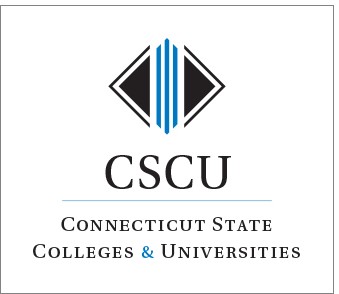 SUPPLEMENTAL INFORMATIONName of InstitutionCSCU President (or Designee)	DateAPPROVED/DENIEDSignature of Campus President (or Designee)	Date